	UNIVERSITY OF ILLINOISUrbana-Champaign • Chicago • SpringfieldThe Board of Trustees352 Henry Administration Building, MC-350506 South Wright StreetUrbana, IL 61801		May 13, 2021NOTICE		On call of the Chair, a meeting of the University Healthcare System Committee of the Board of Trustees of the University of Illinois will be held on Wednesday, May 19, 2021, beginning at 12:30 p.m.  (A copy of the schedule/agenda is attached.)Per Governor Pritzker’s Executive Order 2021-09 and 5 ILCS 120/7(e), thiscommittee will meet via teleconference, available at:  http://www.uis.edu/technology/uislive.html.  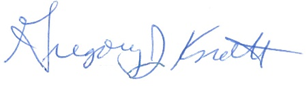 									Gregory J. Knott									Secretary, Board of Trusteesc.	Members of the Board of Trustees
	President Killeen
	Mr. McKeever
	University Officers
	Members of the Press Meeting of the University Healthcare System Committeeof the Board of Trustees of the University of IllinoisVirtual Meeting RoomThe University Healthcare System Committee Meeting will be webcast live at the following address:http://www.uis.edu/technology/uislive.htmlPlease be advised that the times for various parts of the meeting are estimates and that the order of business may be adjusted as the meeting progresses.Wednesday, May 19, 2021
12:30 p.m. 	Meeting of the Committee ConvenesRoll CallIdentification of Other Trustees and University Officers Present12:35 p.m.	Executive Session  12:50 p.m. 	Meeting of the Committee ReconvenesOpening Remarks by the Chair of the CommitteeAction Item- Approval of Minutes of Meeting of March 10, 2021Action Item- Disclose Certain Minutes of Executive Sessions Pursuant to Open Meetings ActOpening Remarks by Vice Chancellor Barish 12:55 p.m.	 Review Recommended Board Items for May 20, 2021, Board MeetingPurchase Recommendations 1:10 p.m.	ReportHospital and Clinics CEO Report, including quality data 1:50 p.m.	Old Business	New Business	Next Meeting- July 21, 2021, 12:30 p.m., Location TBD 1:55 p.m.	Meeting of the Committee Adjourns When Business is Completed  		Written ReportHospital Dashboard